02.12.2011 г. Городской семинар  по теме «ИКТ – компетентность учащихся. ИКТ как инструмент формирования универсальных учебных действий».Собственная разработкаМамонтова Галина Вениаминовна – учитель начальных классов МБОУ СОШ №4 г. Салехард.Урок 48 (§ 3.38) Числа 1–9. ОС «Школа 2100»Основные предметные цели:1.Закрепить написание цифр, навыков счёта в пределах 9, представления о связи между частью и целым.2.Закрепить умение выполнять сложение и вычитание в пределах 9.3. Знать состав чисел  2 – 9.                                                                                                                                                                                                     4. Воспитывать внимание, интерес к предмету.                                                                                                                                                               5. Формировать  умение самостоятельно работать, ИКТ - компетентность. Оборудование: 6 ноутбуков (1 с выходом в Интернет), фотоаппарат, проектор, документ – камера.Наглядность:  картинки «Мудрая сова», «Полярная сова», карточки с планом урока, карточки «капуста», «караси», «Состав числа 8» - 6 штук, оценочный лист каждому ученику.Этапы урокаХод урокаОборудованиеФормирование УУД и ТООУ1.Актуализация знаний.2.Формирование темы урока.3.Физминутка 4. Повторение и закрепление изученного.5.Итог урока.- Повернитесь  и кивните головой гостям, приветствуя их. Они пришли посмотреть, как новая техника помогает вам учиться, умеете ли вы с ней обращаться. Садитесь.- Начинаем урок математики. На урок прилетела сова. Почему сова? (Она мудрая, даёт нам задания на уроках).- Правильно, сова – символ мудрости. А на Ямале совы живут? (Полярная сова). Почему она белого цвета? (Чтобы на снегу её было незаметно.)- У вас есть оценочный лист с изображение совы, там вы будете оценивать свою работу + и  -.Устный счёт.- Будем считать устно. - Я диктую задания, вы должны результаты напечатать в столбик. - Как переходить на другую строчку? Какую кнопку надо использовать?  (Enter). Поставьте палец на эту кнопку.Сколько хвостов у лисы? Сразу переходим на другую строчку.Напиши соседей числа 8.Медведь проспал на боку 3 недели, на спине 3 недели. Сколько недель проспал медведь? На поляне паслось 7 оленей, 2 оленя ушли. Сколько оленей стало?Какое число находится между числами 1 и 3? Напиши число, которое в числовом ряду стоит справа от числа 3.Последнее задание: Расставь те числа, которые у вас получились в порядке возрастания.(Проверка на экране: 1 2 4 5 6 7 9). -Закройте работу и сохраните на рабочем столе.- Прочитайте числа в ряду. Какой вопрос возникает? (Какие числа пропущены?)-Допечатай!- Какие вопросы по числовому ряду вы хотите задать одноклассникам? Вопросы к ученику, выполнявшему работу (начало формирования алгоритма самооценки):– Что тебе нужно было сделать?– Удалось тебе составить числовой ряд?– Ты сделал всё правильно или были недочёты?– Ты составил всё сам или с чьей-то помощью?– Сейчас мы вместе с … (имя ученика) учились оценивать свою работу. Самооценка №1. Оцените себя (+, -).- Теперь я задам вопрос. Назовите самое маленькое число. Назовите самое большое число.-  Какая тема урока? Что будем делать?  - Составим план урока: Повторим числа от 1 до 9.Повторим состав чисел от 2 до 9.Будем складывать и вычитать  в пределах 9.Писать в тетради.Выполним фотосъёмку.-Что мы сейчас с вами сделали? ( Спланировали свою работу на уроке).- Кто будет корреспондентом?  (Дать фотоаппарат).                Мы хлопаем руками.Мы топаем ногами.Качаем головой.Мы руки поднимаем. Мы руки опускаем.Мы руки подаём.- Подержите руки несколько секунд. Поделитесь своим теплом. Пожелайте успеха в работе. Хорошо. Садитесь.Работа в тетради с. 45 №1. - Обведи цифры и продолжи закономерность. (Проверка у доски – 2 ученика).Самооценка №2.Работа в группах по 4 человека.- Прочитайте задание. Модель какого числа вы видите? Заполните  клетки.- Выберите ученика, который будет отвечать.- Что повторили?  (Состав числа 8).Самооценка №3.- Что будем делать дальше? (Находить значения выражений).      3. Учебник с.18 №5. Работа в тетради с. 46 №4. - Найди значения выражений, запиши буквы в таблицы, прочитай слова.- Первое выражение решаем вместе, а затем самостоятельно.- Жду сигнала  от вас. Дополнительное задание для сильных. (5 человек работают на ПК).Проверка: КАРАСИ, КАПУСТА.- Что можете сказать об этих словах? ( Ударный слог, опасное место).Самооценка №4.Вопросы к ученику, выполнявшему работу  на ПК:– Что тебе нужно было сделать?– Удалось тебе выполнить работу?– Ты сделал всё правильно или были недочёты?– Ты составил всё сам или с чьей-то помощью? Что тебе сказала Мудрая сова?– Сейчас мы вместе с … (имя ученика) учились оценивать свою работу.Физминутка- Кто заменит меня? (Ученик сам проводит физминутку).Интернет-Предлагаю взять задание в Интернете. Сайт «Логозаврия» http://www.logozavr.ru/1549/  Уроки Мудрой совы. Занятие 19-20. «Какуро - 7».- Что будешь делать? (Заполню первый столбик, нижнюю строчку и т.д.)- Что повторили?  (Состав числа 7).-Отключи Интернет. Надо беречь школьные деньги.Оценочный лист.- У кого 4 плюса? У кого 3? У кого 2? - Кто доволен своей работой?– Кто хотел бы что-то исправить? Что? Что для этого нужно сделать?    – Все ли пункты плана выполнили? (нет, фото не смотрели)    – Отметьте своё настроение в дневнике.картинки «Мудрая сова», «Полярная сова»оценочный лист каждому ученику6 человек за ПК, остальные на листочках)План:1…923456789+ -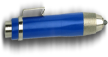 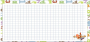 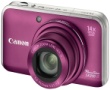 Т. с.45 №16 карточек – состав числа 8У. с.18 №5Т. с. 46 №4камера - документУроки Кирилла и Мефодия, 1 класс, математика, часть 1, тема: Числа от 0 – 9, урок 5).1 ноутбук  с выходом в Интернет (ученик выполняет поиск сайта в Интернете)1 ПК, проектор, фотоаппарат,еженедельник первоклассникаПознавательные УУД:1)формируем умение ориентироваться в учебнике, находить и использовать нужную информацию2) формируем умение представлять информацию в виде таблицыКоммуникативные УУД:1) формируем умение слушать и понимать других2) формируем умение строить речевое высказывание в соответствии с поставленными задачами;3) формируем умение оформлять свои мысли в устной форме;5) формируем умение работать в группеЛичностные УУД: 1)Уметь выполнять самооценку на основе критерия успешности учебной деятельности2) формируем мотивации к обучению и целенаправленной познавательной деятельности;Регулятивные УУД:1) формируем умение определять цель деятельности на уроке;2) формируем умение оценивать учебные действия в соответствии с поставленной задачей;3) формируем умение осуществлять познавательную и личностную рефлексиюТООУТООУТООУ